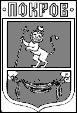 ПОСТАНОВЛЕНИЕГлавы Администрации города ПокровПетушинского района Владимирской области27.03.2018										№ 178аО внесении изменений в постановление главы Администрации города Покров от 31.12.2015 № 191 «Об утверждении Положения о муниципальной службе в Администрации города Покров Петушинского района Владимирской области в новой редакции»В целях приведения к нормам действующего законодательства о муниципальной службе, в соответствии с законом Владимирской области от 04.07.2007 №78-ОЗ (ред. от 06.05.2016) «О соотношении должностей муниципальной службы и должностей гражданской государственной службы Владимирской области, а также установлении типовых квалификационных требований для замещения должностей муниципальной службы во Владимирской области», руководствуясь Уставом муниципального образования «Город Покров», П О С Т А Н О В Л Я Ю :1. Внести в Положение о муниципальной службе в Администрации города Покров Петушинского района Владимирской области, утвержденное постановлением главы Администрации города Покров от 31.12.2015 № 191, следующие изменения:1.1. Статью 2 Положения изложить в новой редакции, согласно приложению к настоящему постановлению. 2. Считать утратившим силу подпункт 1.1. постановления главы Администрации г. Покров от 29.08.2017 № 453 «О внесении изменений в постановление главы Администрации города Покров от 31.12.2015 № 191 «Об утверждении Положения о муниципальной службе в Администрации города Покров Петушинского района Владимирской области в новой редакции»3. Настоящее постановление вступает в силу со дня опубликования в городской общественно-политической газете «Покров смотрит в будущее» и подлежит размещению на официальном сайте Администрации г. Покров.Действия настоящего постановления распространяются на правоотношения, возникшие с 01.01.2018 г.Глава Администрации								В.Ш. АракеловПриложениек постановлению главы Администрации города Покров от 27.03. 2018  № 178а2. Квалификационные требованияк уровню профессионального образования, стажу муниципальной службы или стажу работы по специальности, направлению подготовки, знаниям и умениям, которые необходимы для замещения должностей муниципальной службы и для исполнения должностных обязанностей в Администрации города Покров1. Для замещения должностей муниципальной службы в Администрации города Покров квалификационные требования устанавливаются к уровню профессионального образования, стажу муниципальной службы или работы по специальности, направлению подготовки, необходимым для замещения должностей муниципальной службы.2. Установить следующие квалификационные требования к уровню профессионального образования для замещения:1) высших должностей муниципальной службы обязательно наличие высшего образования не ниже уровня специалитета, магистратуры;2) главных и ведущих должностей муниципальной службы обязательно наличие высшего образования;3) старших и младших должностей муниципальной службы обязательно наличие профессионального образования.3. Квалификационное требование для замещения должностей муниципальной службы высшей группы должностей муниципальной службы о наличии высшего образования не ниже уровня специалитета, магистратуры не применяется:1) к гражданам, претендующим на замещение указанных должностей муниципальной службы, и муниципальным служащим, замещающим указанные должности, получившим высшее профессиональное образование до 29 августа 1996 года;2) к муниципальным служащим, имеющим высшее образование не выше бакалавриата, назначенным на указанные должности до 1 января 2018 года, в отношении замещаемых ими должностей муниципальной службы.4. Установить следующие квалификационные требования к стажу муниципальной службы или стажу работы по специальности, направлению подготовки, который необходим для замещения:1) высших должностей муниципальной службы - не менее четырех лет стажа муниципальной службы или стажа работы по специальности, направлению подготовки;2) главных должностей муниципальной службы - не менее двух лет стажа муниципальной службы или стажа работы по специальности, направлению подготовки;3) ведущих, старших и младших должностей муниципальной службы - без предъявления требования к стажу.5. Для лиц, имеющих дипломы специалиста или магистра с отличием, в течение трех лет со дня выдачи диплома устанавливаются квалификационные требования к стажу муниципальной службы или стажу работы по специальности, направлению подготовки для замещения главных должностей муниципальной службы - не менее одного года стажа муниципальной службы или стажа работы по специальности, направлению подготовки.6. Квалификационные требования к знаниям и умениям, которые необходимы для исполнения должностных обязанностей, устанавливаются в зависимости от области и вида профессиональной служебной деятельности муниципального служащего, замещающего в Администрации должность муниципальной службы, его должностной инструкцией.7. Должностной инструкцией муниципального служащего могут также предусматриваться квалификационные требования к специальности, направлению подготовки.